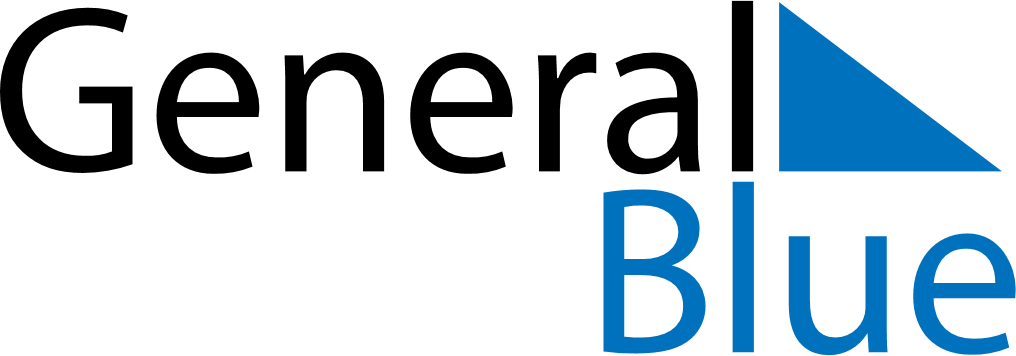 July 2024July 2024July 2024July 2024July 2024July 2024Bahau, Negeri Sembilan, MalaysiaBahau, Negeri Sembilan, MalaysiaBahau, Negeri Sembilan, MalaysiaBahau, Negeri Sembilan, MalaysiaBahau, Negeri Sembilan, MalaysiaBahau, Negeri Sembilan, MalaysiaSunday Monday Tuesday Wednesday Thursday Friday Saturday 1 2 3 4 5 6 Sunrise: 7:05 AM Sunset: 7:22 PM Daylight: 12 hours and 16 minutes. Sunrise: 7:06 AM Sunset: 7:22 PM Daylight: 12 hours and 16 minutes. Sunrise: 7:06 AM Sunset: 7:23 PM Daylight: 12 hours and 16 minutes. Sunrise: 7:06 AM Sunset: 7:23 PM Daylight: 12 hours and 16 minutes. Sunrise: 7:06 AM Sunset: 7:23 PM Daylight: 12 hours and 16 minutes. Sunrise: 7:06 AM Sunset: 7:23 PM Daylight: 12 hours and 16 minutes. 7 8 9 10 11 12 13 Sunrise: 7:07 AM Sunset: 7:23 PM Daylight: 12 hours and 16 minutes. Sunrise: 7:07 AM Sunset: 7:23 PM Daylight: 12 hours and 16 minutes. Sunrise: 7:07 AM Sunset: 7:23 PM Daylight: 12 hours and 16 minutes. Sunrise: 7:07 AM Sunset: 7:23 PM Daylight: 12 hours and 16 minutes. Sunrise: 7:07 AM Sunset: 7:24 PM Daylight: 12 hours and 16 minutes. Sunrise: 7:07 AM Sunset: 7:24 PM Daylight: 12 hours and 16 minutes. Sunrise: 7:08 AM Sunset: 7:24 PM Daylight: 12 hours and 16 minutes. 14 15 16 17 18 19 20 Sunrise: 7:08 AM Sunset: 7:24 PM Daylight: 12 hours and 16 minutes. Sunrise: 7:08 AM Sunset: 7:24 PM Daylight: 12 hours and 16 minutes. Sunrise: 7:08 AM Sunset: 7:24 PM Daylight: 12 hours and 15 minutes. Sunrise: 7:08 AM Sunset: 7:24 PM Daylight: 12 hours and 15 minutes. Sunrise: 7:08 AM Sunset: 7:24 PM Daylight: 12 hours and 15 minutes. Sunrise: 7:08 AM Sunset: 7:24 PM Daylight: 12 hours and 15 minutes. Sunrise: 7:08 AM Sunset: 7:24 PM Daylight: 12 hours and 15 minutes. 21 22 23 24 25 26 27 Sunrise: 7:09 AM Sunset: 7:24 PM Daylight: 12 hours and 15 minutes. Sunrise: 7:09 AM Sunset: 7:24 PM Daylight: 12 hours and 15 minutes. Sunrise: 7:09 AM Sunset: 7:24 PM Daylight: 12 hours and 15 minutes. Sunrise: 7:09 AM Sunset: 7:24 PM Daylight: 12 hours and 15 minutes. Sunrise: 7:09 AM Sunset: 7:24 PM Daylight: 12 hours and 15 minutes. Sunrise: 7:09 AM Sunset: 7:24 PM Daylight: 12 hours and 14 minutes. Sunrise: 7:09 AM Sunset: 7:24 PM Daylight: 12 hours and 14 minutes. 28 29 30 31 Sunrise: 7:09 AM Sunset: 7:24 PM Daylight: 12 hours and 14 minutes. Sunrise: 7:09 AM Sunset: 7:24 PM Daylight: 12 hours and 14 minutes. Sunrise: 7:09 AM Sunset: 7:24 PM Daylight: 12 hours and 14 minutes. Sunrise: 7:09 AM Sunset: 7:24 PM Daylight: 12 hours and 14 minutes. 